Oikeusministeriö on asettanut 29.5.2020 työryhmän, jonka tehtävänä on arvioida vaarallisimpien väkivaltarikollisten vapauttamista koskevaa lainsäädäntöä ja viranomaisten välisiä yhteistyökäytäntöjä.Työryhmän organisointi on asettamiskirjeessä määritelty seuraavasti.Puheenjohtaja:Lainsäädäntöneuvos Mirja Salonen, oikeusministeriöJäsenet:Hallitusneuvos Paulina Tallroth, oikeusministeriö, varapuheenjohtajaLääkintöneuvos Helena Vorma, sosiaali- ja terveysministeriö (varajäsen hallitusneuvos Kirsi Ruuhonen)Poliisiylitarkastaja Sami Ryhänen, sisäministeriö (varajäsen lainsäädäntöneuvos Tiina Ferm)Johtaja Kaisa Tammi-Moilanen, Rikosseuraamuslaitos, Vanajan vankilan ja Hämeen yhdyskuntaseuraamustoimiston johtaja (varajäsen Itä-ja Pohjois-Suomen arviointikeskuksen johtaja Petteri Autio)Ylilääkäri Petteri Joelsson, Terveyden ja hyvinvoinnin laitos (varajäsen ylilääkäri Aulikki Ahlgrén-Rimpiläinen)Vastaava ylilääkäri Hannu Lauerma, Vankiterveydenhuollon yksikkö, psykiatrinen vankisairaalaOikeuspsykiatri Hannu Säävälä, Oulun yliopistollinen sairaalaHovioikeudenneuvos, osaston johtaja Terhi Mattila, Helsingin hovioikeus (varajäsen hovioikeudenneuvos Juha Hartikainen)Professori Kimmo Nuotio, Helsingin yliopisto (varajäsen tutkijatohtori Heli Korkka-Knuts)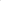 Sihteeri: Erityisasiantuntija Anne Kohvakka, oikeusministeriö. Työryhmän toiseksi sihteeriksi on 1.9.2020 lukien nimetty erityisasiantuntija Tuuli Herlin oikeusministeriöstä. MuutosLainsäädäntöneuvos Mirja Salonen on siirtynyt 15.5.2021 Helsingin hovioikeuteen määräaikaiseksi hovioikeudenneuvokseksi. Salonen jatkaa virkavapautensa aikana puheenjohtajana ulkopuolisen asiantuntijan määräyksellä. Terveyden- ja hyvinvoinnin laitoksen esityksestä ylilääkäri Petteri Joelssonin sijaan Terveyden ja hyvinvoinnin laitoksen jäseneksi työryhmään nimetään oikeuspsykiatrian tehtäväalueen lakimies Hanna Kaarre. Ylilääkäri Aulikki Ahlgrén-Rimpiläinen jatkaa edelleen varajäsenenä.Vankiterveydenhuollon yksikön esityksestä psykiatrisen vankisairaalan vastaava ylilääkäri Hannu Lauerma varajäseneksi nimetään vs vastaava ylilääkäri Marja Salomaa.Osastopäällikkö  		Ari-Pekka KoivistoErityisasiantuntija		Anne Kohvakka